Publicado en Madrid el 27/04/2017 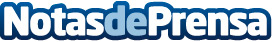 El 30% de las solicitudes de pintura proviene de inversoresEn una entrevista, la empresa de pintura de pisos Pintores Madrid da datos sobre éste creciente negocioDatos de contacto:Pintores Madrid Capital644 73 40 50Nota de prensa publicada en: https://www.notasdeprensa.es/el-30-de-las-solicitudes-de-pintura-proviene Categorias: Bricolaje Inmobiliaria Interiorismo Madrid Construcción y Materiales http://www.notasdeprensa.es